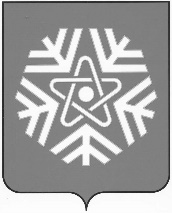 администрация  снежинского  городского  округаПОСТАНОВЛЕНИЕ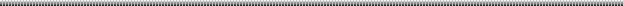         ПРОЕКТО выявлении правообладателяранее учтенного объектанедвижимостиВ соответствии со статьей 69.1 Федерального закона от 13.07.2015 № 218-ФЗ «О государственной регистрации недвижимости», на основании договора № 7247 о безвозмездной передаче квартиры в собственность граждан от 16.09.1996, руководствуясь статьями 34, 39 Устава муниципального образования «Город Снежинск»,ПОСТАНОВЛЯЮ:В отношении жилого помещения с кадастровым номером 74:40:0101003:565, площадью 43,1 кв. м, местоположение: Челябинская обл., г. Снежинск, улица Свердлова, дом 42, квартира 18, в качестве его правообладателя, владеющего данным жилым помещением недвижимости на праве собственности, выявлена:Белякова Нина Александровна,         года рождения, СНИЛС                                , паспорт гражданина Российской Федерации серия    №           , выдан                   , адрес регистрации по месту жительства:                                                     .Право собственности Беляковой Нины Александровны на указанный в пункте 1 настоящего постановления объект недвижимости подтверждается договором № 7247 о безвозмездной передаче квартиры в собственность граждан от 16.09.1996, зарегистрированным в БТИ 17.09.1996. Отделу жилья и социальных программ администрации города Снежинска направить в орган регистрации прав настоящее постановление, заявление о внесении в Единый государственный реестр недвижимости сведений о правообладателе ранее учтенного объекта недвижимости и иные документы, необходимые для внесения изменений в сведения Единого государственного реестра недвижимости.4. Контроль за выполнением настоящего постановления возложить на заместителя главы городского округа Д.А. Шарыгина.Глава Снежинского городского округа 				                                 А.С. Пульников   от№